PHIẾU BẦU CỬBỔ SUNG THÀNH VIÊN HĐQT, THÀNH VIÊN BAN KIỂM SOÁTNHIỆM KỲ 2019-20241. Thông tin của cổ đông tham gia bầu cử:2. Phần bầu cử:2.1. Bầu cử HĐQT: Tổng số phiếu bầu TV HĐQT = Tổng số cổ phần sở hữu và đại diện *05 =……………2.2. Bầu cử BKS: Tổng số phiếu bầu TV BKS = Tổng số cổ phần sở hữu và đại diện *03=……………….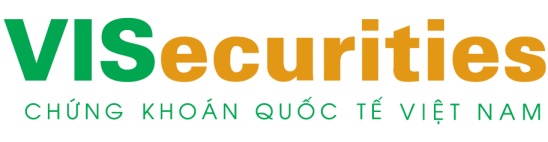 ĐẠI HỘI ĐỒNG CỔ ĐÔNGCTCP CHỨNG KHOÁN QUỐC TẾ VIỆT NAM- Mã cổ đông- Tên cổ đông/Người được ủy quyền- Số cổ phần sở hữu- Số cổ phần Đại diện- Tổng số cổ phần sở hữu và đại diệnTTDanh sách bầu cửSố phiếu bầu1Nguyễn Thị Thu Trang2Nguyễn Thanh Tuyền3Cao Quế Lâm4Nguyễn Thanh Thủy5Võ Quang LongTổng cộng:TTDanh sách bầu cửSố phiếu bầu1Đào Duy Hải2Trần Bình Ổn3Nguyễn Thị Thu ThủyTổng cộng:Hà Nội, ngày .... tháng 04 năm 2019CỔ ĐÔNG/NGƯỜI ĐƯỢC ỦY QUYỀN(ký và ghi rõ họ tên)